Indicação nº 1696/2017Ementa: Fiscalização de descarte de       materiais diversos (entulho), existente na Rua Guilherme Mamprim Bairro Jardim Pinheiros, e remoção.Exmo. Senhor Presidente.A Vereadora Mônica Morandi requer nos termos do art. 127 do regimento interno, que seja encaminhado ao Exmo. Prefeito Municipal a seguinte indicação:Fiscalização de descarte de materiais diversos, existente na Rua Guilherme Mamprim na altura do número 1319, Bairro Jardim Pinheiros para a remoção do mesmo. Justificativa: Considerando que há um canteiro lateral, que está sendo utilizado para o descarte irregular de lixo e entulho em grande proporção, essa indicação se faz necessária, pois esse entulho acumulado é local propício para a infestação de animais peçonhentos, oferecendo perigo à população.													          Valinhos, 19 de Junho de 2017.___________________________ Mônica MorandiVereadoraFoto em anexo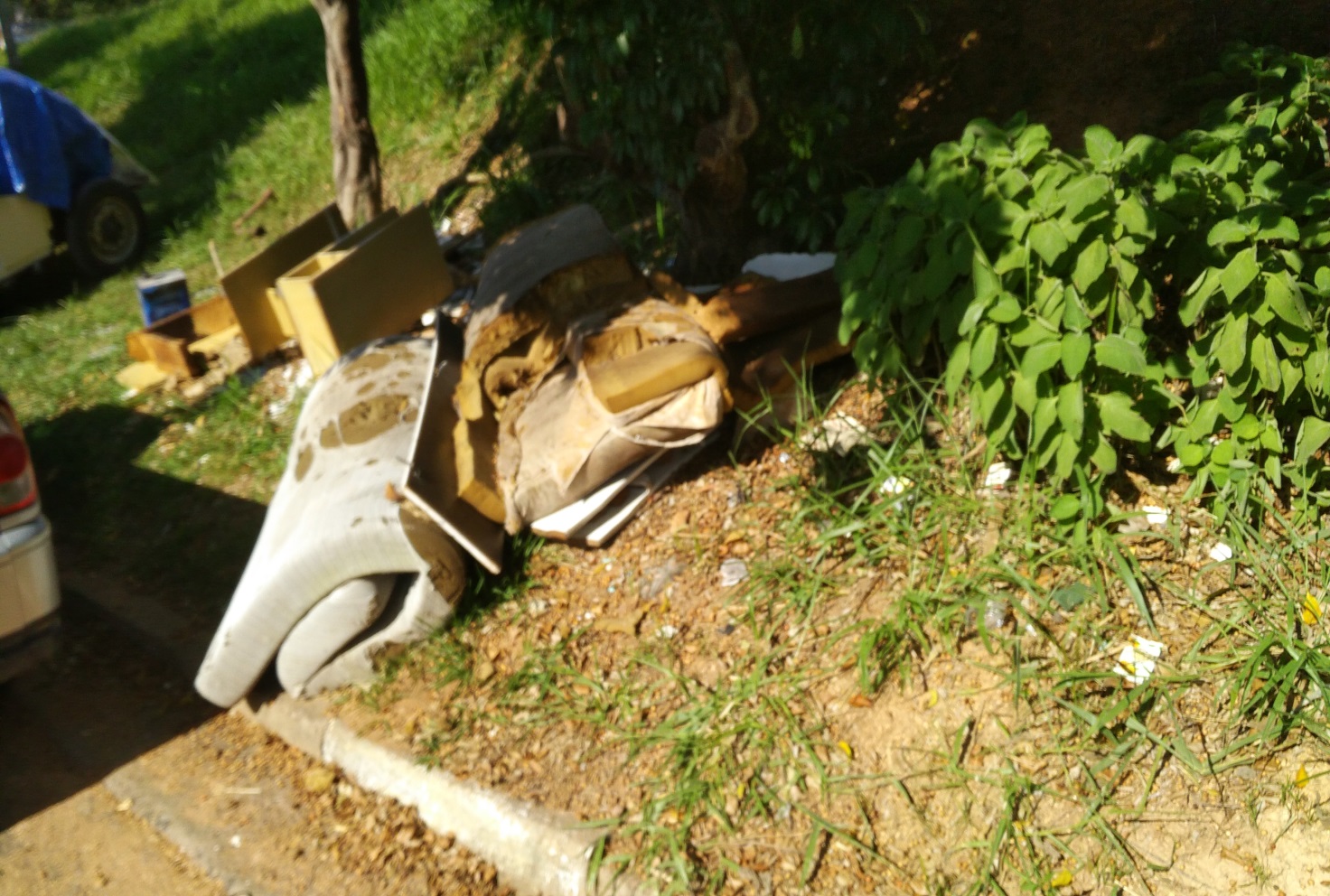 